Informationen rund um dasChancengleichheitsgesetzfür Schulleitungen im Bereich der Staatlichen Schulämter des Regierungsbezirks StuttgartClaudia Hermann (Hrsg.)Fachliche Beraterin der Beauftragten für ChancengleichheitStand: November 2015Herausgegeben vonClaudia HermannFachliche Beraterin der Beauftragten für ChancengleichheitErarbeitet und zusammengestellt vonJutta Bähre Vormalig: Fachliche Beraterin der Beauftragten für ChancengleichheitUte Cardinal von WiddernBeauftragte für Chancengleichheit beim Staatlichen Schulamt LudwigsburgBeate HägeleBeauftragte für Chancengleichheit beim Staatlichen Schulamt GöppingenRegierungspräsidium StuttgartAbteilung 7 – Schule und BildungDienstgebäude Ruppmannstraße 2170565 StuttgartTelefon:	0711 / 904 17017E-Mail:		abteilung7@rps.bwl.deClaudia.Hermann@rps.bwl.deInternet:	www.rp.baden-wuerttemberg.de		www.service-bw.dehttps://rp.baden-wuerttemberg.de/rps/Abt7/Personalvertretung/Seiten/Beauftragte-fuer-Chancengleichheit.aspxInhaltsverzeichnis1	Anschreiben	42	Das Chancengleichheitsgesetz
	Ziele, besondere Verantwortlichkeit der Dienststellen und Umsetzung	53	Beauftragte für Chancengleichheit beim Staatlichen Schulamt	64	Beauftragte für Chancengleichheit oder Ansprechpartnerin	75	Familiengerechte Gestaltung des Stundenplans	96	Zum Chancengleichheitsplan	10Stuttgart, 12.11.2015Sehr geehrte Schulleiterin, sehr geehrter Schulleiter,in dieser Broschüre sind die für Sie wichtigsten Informationen rund um das Gesetz zur Verwirklichung der Chancengleichheit von Frauen und Männern im öffentlichen Dienst des Landes Baden-Württemberg (Chancengleichheitsgesetz) zusammengestellt.In Umsetzung des Verfassungsauftrags nach Artikel 3 Abs. 2 Satz 2 des Grundgesetzes ist Ziel des Gesetzes, die berufliche Chancengleichheit von Frauen im öffentlichen Dienst des Landes weiter voran zu bringen, die gleiche Teilhabe von Frauen und Männern an Führungspositionen entscheidend zu verbessern sowie Rahmenbedingungen zu schaffen, die es Müttern wie auch Vätern ermöglichen, Erwerbstätigkeit und Familienarbeit zu vereinbaren.In diesem Bereich haben Sie mit der Vorgesetzten- und Leitungsaufgabe eine besondere Verantwortung. Bei der Umsetzung des Gesetzes unterstützt Sie die Beauftragte für Chancengleichheit (BfC) an Ihrer Schule, sofern es sich um eine Dienststelle mit 50 oder mehr Beschäftigten handelt. Bei Schulen mit weniger als 50 Beschäftigten übernimmt diese Aufgabe in enger Zusammenarbeit mit einer bestellten Ansprechpartnerin an Ihrer Schule die BfC beim Staatlichen Schulamt.Bei Fragen zu den Themen Berufliche Förderung von Frauen und Vereinbarkeit von Familie und Beruf  im schulischen Bereich oder zum Chancengleichheitsgesetz können Sie sich direkt an sie wenden. Die Kontaktdaten finden Sie auf Seite 6 dieser Broschüre.Mit freundlichen GrüßenClaudia HermannFachliche Beraterin der Beauftragten für Chancengleichheitbeim Regierungspräsidium Stuttgart 2	Gesetzesziele (§ 1)In Erfüllung des Verfassungsauftrages nach Artikel 3 (2) des Grundgesetzes wird die tatsächliche Gleichberechtigung von Frauen und Männern in den Behörden des Landes gefördertBesondere Verantwortung der Dienststellen (§ 2)Instrumente der praktischen UmsetzungDas Chancengleichheitsgesetz steht zum Download bereit: http://www.kultusportal-bw.de/site/pbs-bw/get/documents/KULTUS.Dachmandant/KULTUS/import/pb5start/pdf/Broschre%20ChancenG.pdf 3	Die Beauftragte für Chancengleichheit (BfC)beim Staatlichen SchulamtRechtsstellung Die Beauftragte für Chancengleichheit ist der Dienststellenleitung unmittelbar zugeordnet und hat ein unmittelbares Vortragsrecht, um die Dienststellenleitung bei der Erfüllung des Gesetzes zur Verwirklichung der Chancengleichheit von Frauen und Männern im öffentlichen Dienst des Landes Baden-Württemberg (Chancengleichheitsgesetz) zu unterstützen.ZuständigkeitsbereichAus den Zielen des Chancengleichheitsgesetzes sowie den darin festgelegten Aufgaben und Rechten der Beauftragte für Chancengleichheit ergibt sich für die BfC beim Staatlichen Schulamt folgender Arbeitsbereich:Unterstützung der Dienststellenleitung bei der Umsetzung und Einhaltung des ChancengleichheitsgesetzesRegelmäßige Durchführung von Dienstbesprechungen mit den Ansprechpartnerinnen der zugeordneten SchulenUnterstützung und Beratung der Ansprechpartnerinnen im Zusammenhang mit der Forderung nach familienfreundlichen Stundenplänen, bei der Berücksichtigung der Belange von Teilzeitkräften an den SchulenUnterstützung und Beratung der Ansprechpartnerinnen in Fragen der PersonalentwicklungOrganisation von Fortbildungsveranstaltungen für die Ansprechpartnerinnen der zugeordneten SchulenErfahrungsaustausch mit den Beauftragten für Chancengleichheit der anderen SchulaufsichtsbehördenTeilnahme an Bewerbergesprächen in Bereichen, in denen Frauen unterrepräsentiert sind (z.B. bei der Besetzung von Konrektoratsstellen)Gemäß § 21 (3) Chancengleichheitsgesetz können sich Kolleginnen in ihren Angelegenheiten ohne Einhaltung des Dienstweges an die Beauftragte für Chancengleichheit wenden.4	Beauftragte für Chancengleichheit (BfC) oder Ansprechpartnerin?§ 16 ChancenG(1) In jeder Dienststelle mit 50 und mehr Beschäftigten ... ist eine Beauftragte für Chancengleichheit und ihre Stellvertreterin nach vorheriger Wahl zu bestellen. Die regelmäßige Amtszeit beträgt vier Jahre.Beschäftigte der Schulen sind die im Landesdienst stehenden Beschäftigten (einschließlich der kirchlichen Lehrkräfte). Auch befristet beschäftigte Lehrkräfte zählen zu den Beschäftigten, sofern das Arbeitsverhältnis am Wahltag noch besteht.Das Personal des Schulträgers (Hausmeister, Sekretärin ...) wird nicht einbezogen.Referendarinnen und Referendare bzw. Anwärterinnen und Anwärter werden nicht an der Schule sondern an den Seminaren mitgezählt.Am Wahltag beurlaubte Beschäftigte werden nicht mitgezählt.Lehrkräfte, die mit ihrem vollen Deputat abgeordnet sind, werden an der Schule einbezogen, an der sie tätig sind. Bei Teilabordnungen werden die Lehrkräfte  an der Schule mitgezählt, an der sie mit dem überwiegenden Anteil ihres Deputats tätig sind; bei hälftiger Abordnung rechnen sie zu den Beschäftigten der Stammschule.Die für die Durchführung der Wahl benötigten Formulare stehen auf der Homepage des Kultusministeriums zum Download bereit.Die Beauftragte für Chancengleichheit (BfC) an Schulen erhält als Entlastung eine Unterrichtsstunde auf ihr Deputat angerechnet. (Aktenzeichen I/3- 4911 / 162)Hierbei handelt es sich um eine „Erlassstunde“, die der Schule gesondert zugewiesen wird.In allen anderen Dienststellen (d.h. solchen mit weniger als 50 Beschäftigten) ist eine Ansprechpartnerin für die weiblichen Beschäftigten und die zuständige Beauftragte für Chancengleichheit zu bestellen.Für die Ansprechpartnerinnen an Grund-, Haupt-, Werkreal-, Real- und Sonderschulen sowie an Gemeinschaftsschulen ist die zuständige Beauftragte für Chancengleichheit die BfC beim Staatlichen Schulamt. Für Ansprechpartnerinnen an Gymnasien und Beruflichen Schulen übernimmt diese Funktion die Fachliche Beraterin für die Beauftragte für Chancengleichheit beim jeweiligen Regierungspräsidium.Das Verfahren zur Bestellung der Ansprechpartnerinnen wird vom Gesetz nicht vorgeschrieben.Die Bestellung erfolgt durch die Dienststellenleitung.Eine Ansprechpartnerin kann auch für einen Teil der Dienststelle bestellt werden, der räumlich vom Hauptsitz der Dienststelle entfernt seinen Sitz hat.Um eine sachgerechte Vertretung der Lehrkräfte in Bereichen des Chancengleichheitsgesetzes zu gewährleisten, ist hiermit ausdrücklich vom Gesetzgeber die Möglichkeit geschaffen, für Außenstellen eine Ansprechpartnerin zu bestellen.Textstellen, die fett gedruckt sind, sind wörtlich dem Chancengleichheitsgesetz entnommen.Jutta Bähre,/RPS   Februar 2012                                 5	Familiengerechte Gestaltung des StundenplansDas Chancengleichheitsgesetz hat in Umsetzung des Verfassungsauftrags nach Artikel 3 Abs. 2 Satz 2 des Grundgesetzes zum Ziel, die berufliche Chancengleichheit von Frauen im öffentlichem Dienst des Landes weiter voran zu bringen, die gleiche Teilhabe von Frauen und Männern an Führungspositionen entscheidend zu verbessern sowie Rahmenbedingungen zu schaffen, es Müttern wie auch Vätern ermöglichen, Erwerbstätigkeit und Familienarbeit zu vereinbaren.Chancengleichheitsgesetz§ 13Familiengerechte ArbeitszeitDie Dienststellen können auf Antrag über die gleitende Arbeitszeit hinaus eine familiengerechte Gestaltung der täglichen und wöchentlichen Arbeitszeit einräumen, wenn dies nachweislich zur Betreuung von mindestens einem Kind unter 18 Jahren oder einer nach ärztlichem Zeugnis pflegebedürftigen angehörigen Person erforderlich ist und dienstliche Belange nicht entgegenstehen. Ist beabsichtigt dem Antrag einer oder eines Beschäftigten nicht zu entsprechen, ist die Beauftragte für Chancengleichheit zu beteiligen. Die Ablehnung des Antrags ist von der Dienststelle schriftlich zu begründen.§ 2Besondere VerantwortungAlle Beschäftigten, insbesondere diejenigen mit Vorgesetzten- und Leitungsaufgaben, fördern die tatsächliche Gleichberechtigung von Frauen und Männern und berücksichtigen Chancengleichheit als durchgängiges Leitprinzip in allen Aufgabenbereichen der Dienststelle.Vorschläge für ein Formular und weitere Informationen sind bei der zuständigen BfC erhältlich6	Der ChancengleichheitsplanChancengleichheitsgesetz §§ 5 bis 7Der Chancengleichheitsplan ist ein wesentliches Instrument der Personalplanung und Personalentwicklung und wichtige Grundlage für eine längerfristige gezielte Förderung von Frauen unter Wahrung des Vorrangs von Eignung, Befähigung und fachlicher Leistung in Bereichen, in denen sie unterrepräsentiert sind.Der Chancengleichheitsplan für die Bereiche GS, WRS, HS, GMS, RS und SoS wird vom zuständigen Regierungspräsidium für die Dauer von fünf Jahren erstellt.Er enthält eine Bestandsaufnahme und beschreibende Auswertung der Beschäftigtenstruktur im genannten Geltungsbereich. Es ist dargestellt, inwieweit Frauen in den jeweiligen Geltungsbereichen repräsentiert sind. Im Maßnahmenteil ist festgelegt, mit welchen personellen, organisatorischen, fortbildenden und qualifizierenden Maßnahmen die geringere Repräsentanz von Frauen abgebaut werden soll.Dabei wird ausdrücklich betont, dass Schulleitungen die Aufgabe haben, Lehrerinnen gezielt zu fördern, z.B. durch verstärkte Einbindung in Schulleitungsaufgaben, wie beispielsweise die Übertragung von Aufgaben im Rektorat, die Übernahme der Prüfungsorganisation und die Mitarbeit bei Planungs- und Schulentwicklungsaufgaben. Diese Aufgaben dürfen jedoch nicht zu einer zeitl. Mehrbelastung führen, vielmehr muss hierfür entsprechende Leitungszeit zur Verfügung gestellt werden, die bei der Leitungszeit der Schulleitung abgeht. https://rp.baden-wuerttemberg.de/rps/Abt7/Personalvertretung/Documents/Chancengleichheitsplan.pdf 	 S. 61In gleicher Weise wird darauf hingewiesen, dass sich die Rahmenbedingungen nicht nachteilig für Teilzeitbeschäftigte und Familienarbeit Leistende auswirken und dem Sinn der Teilzeitbeschäftigung nicht zuwiderlaufen dürfen.https://rp.baden-wuerttemberg.de/rps/Abt7/Personalvertretung/Documents/Chancengleichheitsplan.pdf 	 S. 62/63Weiter führt der Chancengleichheitsplan aus, dass Teilzeitmöglichkeiten für Funktionsstelleninhaber/innen weiter verbessert wurden:allgemein zwischen 50 % und 100 % (seit 2010/11)während der Elternzeit auch unterhälftigJob-SharingNach Veröffentlichung des aktuellen Chancengleichheitsplans bieten die Beauftragten für Chancengleichheit bei den Staatlichen Schulämtern umfassende Information und Unterstützung zur Umsetzung des Maßnahmenteils an.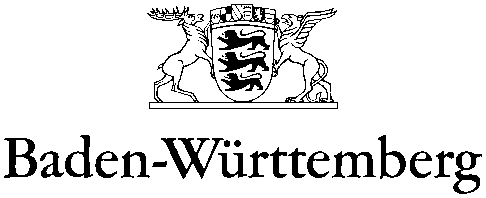 REGIERUNGSPRÄSIDIUM STUTTGARTREGIERUNGSPRÄSIDIUM STUTTGARTREGIERUNGSPRÄSIDIUM STUTTGARTDIE FACHLICHE BERATERIN  DER BEAUFTRAGTEN FÜR CHANCENGLEICHHEIT / ABTEILUNG 7DIE FACHLICHE BERATERIN  DER BEAUFTRAGTEN FÜR CHANCENGLEICHHEIT / ABTEILUNG 7DIE FACHLICHE BERATERIN  DER BEAUFTRAGTEN FÜR CHANCENGLEICHHEIT / ABTEILUNG 7Name BfC SSA:Martina Knop-ZeebAnschrift SSA:Charles-Lindbergh-Str.11  (Forum 1)71034 BöblingenTelefon:07031/20 595 21E-Mail:BfC@ssa-bb.kv.bwl.de